REPUBLIKA E SHQIPËRISËKOMISIONI QENDROR I ZGJEDHJEVEV E N D I MPËR REGJISTRIMIN SI SUBJEKT ZGJEDHOR TË PARTISË, PARTIA DEMOKRATIKE E SHQIPËRISË PËR ZGJEDHJET E PJESSHME PËR KRYETARIN E KOMUNËS KARBUNARË, QARKU FIER, TË DATËS 03.11.2013Komisioni Qendror i Zgjedhjeve në mbledhjen e datës 03.10.2013, me pjesëmarrjen e:Lefterije	LUZI (LLESHI)-		KryetareHysen 	          OSMANAJ-			Anëtar	Klement         ZGURI-			AnëtarVera		SHTJEFNI-			AnëtareShqyrtoi çështjen me:OBJEKT:	Regjistrimi si subjekt zgjedhor i Paritsë, Partia Demokratike e Shqipërisë, për zgjedhjet e pjesshme për kryetarin e Komunës Karbunarë, Qarku Fier, të datës 03.11.2013.BAZË LIGJORE:	Neni  23, pika 1, germa “a”, neni 64, i ligjit nr 10019, datë 29.12.2008 “Kodi Zgjedhor i Republikës së Shqipërisë”, i ndryshuar dhe vendimi nr. 808 i KQZ-së datë 30.09.2013.Komisioni Qendror i Zgjedhjeve pasi shqyrtoi dokumentacionin e paraqitur si dhe dëgjoi diskutimet e përfaqësuesve të partive politike V Ë R E N:Presidenti i Republikës, në mbështetje të nenit 92, shkronja “gj”, dhe nenin 93 të Kushtetutës së Republikës së Shqipërisë, si dhe të nenit 10, paragrafi 3, të ligjit nr. 10019 , datë 29.12.2008 “Kodi Zgjedhor i Republikës së Shqipërisë” i ndryshuar, me dekretin  nr. 8333, datë 27.09.2013 ka caktuar datën 03.11.2013 si datë për zhvillimin e zgjedhjeve te pjesshme përkatësisht për Kryetarin e Komunës Karbunar, Qarku Korçë.Partia Demokratike e Shqipërisë me shkronja nistore “PD”, nëpërmjet përfaqësuesit të saj pranë KQZ-së, Z.Niazi Kosovrasti, ka paraqitur pranë Komisionit Qendror të Zgjedhjeve kërkesën për  t’u regjistruar si subjekt zgjedhor për zgjedhjet e pjesshme për kryetarin e Komunës Karbunarë, më datë 3 Nëntor 2013, administruar me nr. 6878 prot., datë 01.10.2013.  Kërkesa e paraqitur nga Partia Demokratike e Shqipërisë, për regjistrim si subjekt zgjedhor për zgjedhjet e pjesshme për kryetarin e Komunës Karbunarë të datës 03.11.2013, respekton afatin kohor, të parashikuar në pikën 3 të vendimit nr. 808 të KQZ-së datë 30.09.2013. Komisioni Qendror i Zgjedhjeve, pas verifikimeve përkatëse dhe konstatimit se, kërkesa e Partisë Demokratike e Shqipërisë, është në përputhje me kriteret e përcaktuara në vendimin nr. 808 të KQZ-së datë 30.09.2013,  dhe nenin 64, të ligjit Nr.10019, datë 29.12.2008 “Kodi Zgjedhor i Republikës së Shqipërisë”, i ndryshuar.V E N D O S I:Të regjistrojë Partia Demokratike e Shqipërisë, me kryetar Z. Lulzim Basha, dhe shkronja nistore “PD”, si subjekt zgjedhor për  zgjedhjet e pjesshme për kryetarin e Komunës Karbunarë, Qarku Fier, të datës 03.11.2013.Ky vendim hyn ne fuqi menjëherë.Kundër këtij vendimi mund të bëhet ankim në Kolegjin Zgjedhor pranë Gjykatës së Apelit Tiranë, brenda 5 ditëve nga shpallja e tij.Lefterije	LUZI (LLESHI)-		KryetareHysen 	OSMANAJ-			AnëtarKlement       ZGURI -			AnëtarVera		SHTJEFNI-			Anëtare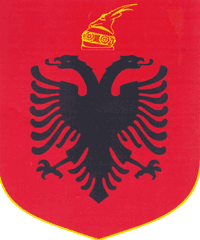 